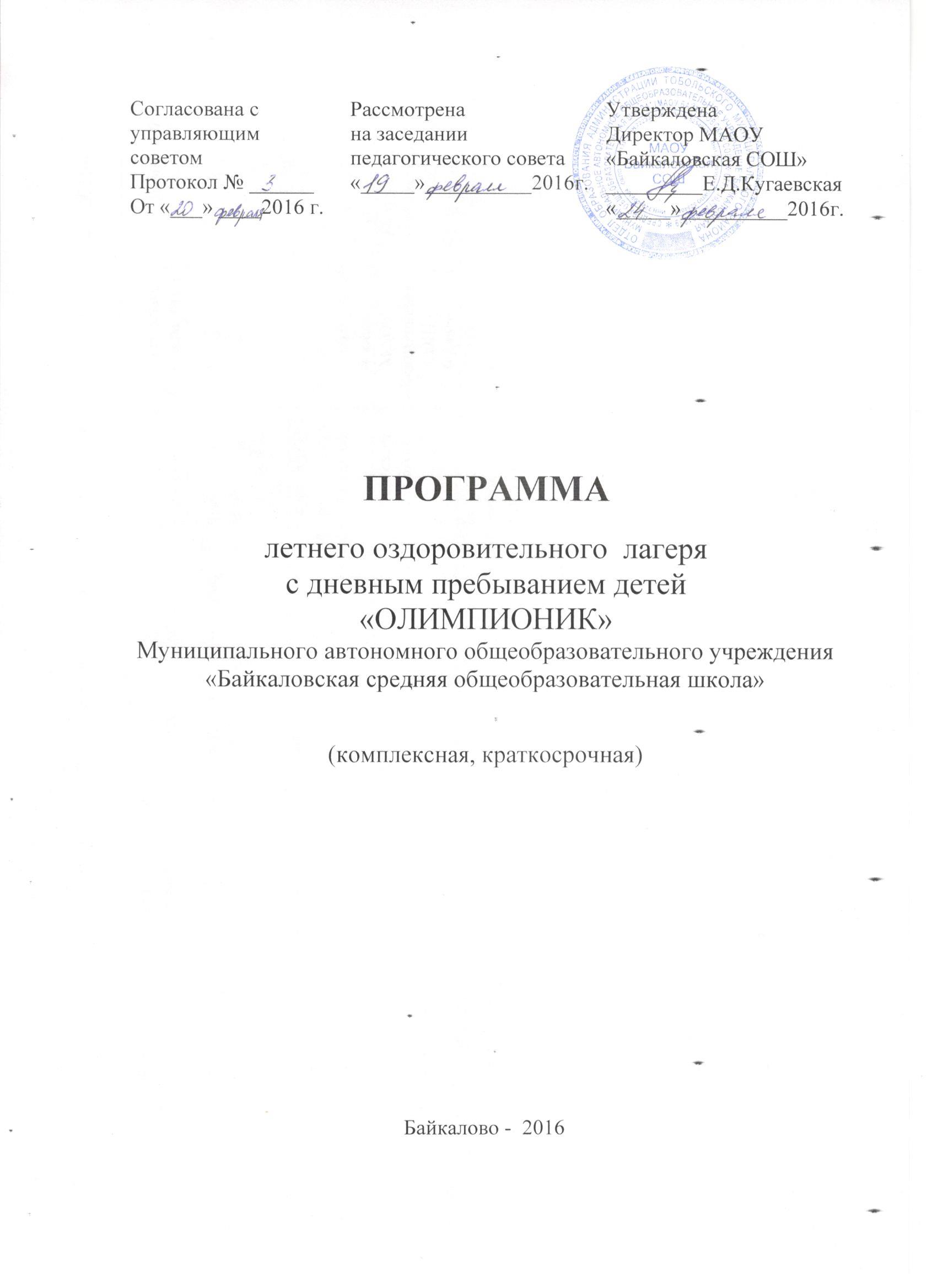 Оглавление Паспорт программыПеречень организаторов программыОрганизаторы программы:педагогический коллектив МАОУ «Байкаловская СОШ» определяется согласно штатному расписанию;помощники организаторов досуга, прошедшие подготовку в школе вожатых;педагоги дополнительного образования МАУ ДО «Центр детского творчества»;ОГИБДД МО МВД России «Тобольский»;художественный руководитель и специалист по работе с молодёжью Байкаловского СДК;медицинские работники Байкаловской участковой больницы;библиотекари сельской и школьной библиотеки;родители воспитанников.Пояснительная запискаОчень важно для здоровья детей, чтобы после долгого периода учебного года произошла  разрядка накопившейся  напряжённости. Летние каникулы для каждого ребенка – это пора новых открытий и беззаботного веселья. Наиболее востребованным и доступным видом отдыха остаются лагеря с дневным пребыванием детей на базе школы. 	В условиях летнего оздоровительного лагеря, отдых детей уникален с точки зрения организации самостоятельной жизнедеятельности личности в свободное время. Именно в летнем оздоровительном лагере с дневным пребыванием ребенок заполняет свое свободное время полезными делами. Центром воспитательной работы лагеря является ребенок и его стремление к реализации. Пребывание здесь для каждого ребенка – это не только возможность укрепить своё здоровье. Сегодня в лагере  дети могут получить дополнительные знания, приобрести  навык, жизненный опыт и просто отдохнуть. Это возможно благодаря продуманной организованной системе планирования лагерной смены.С целью организации досуга несовершеннолетних, оздоровления и профилактической работы в июне 2015 годана базе МАОУ Байкаловская СОШ  был открыт лагерь с дневным пребыванием детей  «Лукоморье». Программа лагеря прошла экспертизу  и была допущена к реализации. В лагере отдохнули 115 детей школы в возрасте от 6 до 16 лет: дети социально благополучной категории; дети, оставшиеся без попечения родителей; дети, находящиеся в трудной жизненной ситуации; дети-инвалиды; дети с ограниченными возможностями здоровья; дети, проживающие в малоимущих семьях; подростки, состоящие на учёте в ОДН, КДН и ЗП.Целью  программы было создание социально-значимой, воспитательной среды, способствующей полноценному отдыху, оздоровлению, развитию творческих способностей детей через включение их в разнообразную, общественно значимую и личностно привлекательную деятельность.Задачи программы:- обеспечить комплекс условий, способствующих сохранению и укреплению здоровья детей и подростков в летний период; - создать условия для самореализации детей и подростков в различных видах игровой деятельности; - способствовать формированию у детей гражданских качеств; развитию их интеллектуальных, организаторских способностей и коммуникативной культуры через коллективно-творческие дела смены; - организовать сотрудничество детей и взрослых на основе соуправления;- развивать и укреплять связи школы, семьи, учреждений дополнительного образования, культуры и др.Для оздоровления отдыхающих в режиме лагеря было предусмотрено двухразовое горячее питание, витаминизация, дневной сон для детей до 10 лет, оздоровительные и воспитательно-развивающие мероприятия. Среди мероприятий, проводимых в лагере, дети отметили интерес к  ежедневным оздоровительным процедурам, минуткам здоровья, КТД «Здоров будешь – все добудешь», конкурсно-игровой программе «Богатырскиепотешки», «Велородео»,  спортивно-игровой программе «Турнир рыцарей смеха»,  зоологическим забегам, военно-спортивной эстафете «Дарц-бой», конкурсно-игровой программе «Да здравствует здоровье!», игре по станциям «У дорожных правил нет каникул», игре «В поисках клада», познавательному путешествию «Это ты, моя Россия».Воспитательная  работа  в  лагере  строилась  по  следующим  направлениям: гражданско – патриотическое, художественно- творческое, образовательно – познавательное,   экологическое и трудовое, нравственно-эстетическое, спортивно-оздоровительное, культурно-досуговое.В ходе реализации программы удалось  достичь ожидаемых результатов, а именно:Укрепления здоровья отдыхающих: 100% охват детей спортивными и оздоровительными мероприятиями; нулевой показатель заболеваемости в период организации смены (все дети были охвачены первичным и вторичным медицинским обследованием, проведены антропометрические исследования в начале и конце лагерной смены, которые показали положительную динамику в физическом развитии детей: выраженный оздоровительный эффект – 91% - 105 детей, без изменений – 9% - 10 детей, слабый оздоровительный эффект – 0%).Развития личностных качеств ребенка (82 % - 71 ребёнок приобрёл конкретные умения и навыки).Развития и реализации творческого потенциала (98% - 112 детей проявили свои творческие способности в период лагерной смены).Развития коммуникативных навыков и эмоционального состояния отдыхающих (96% - 111 детей комфортно и спокойно чувствовали себя в лагере).Отсутствия правонарушений и подростковой агрессии  (0%).Получения участниками смены умений и навыков индивидуальной и коллективной творческой и трудовой деятельности, самоуправления, социальной активности – 98% - 112 детей.Важным направлением воспитательной работы в лагере являлась кружковая деятельность, охват которой составил 98% - 112 детей. Работа кружков осуществлялась на основе программ, адаптированных к условиям летнего лагеря. Количество часов  соответствовало продолжительности смены и графику работы кружка. Содержание деятельности соответствовало возрастным особенностям детей. В течение лагерной смены  осуществлялась работа кружковых объединений: «Танц-класс», «Русский фольклор», «Фантазеры», «Самоделки», краеведческий кружок «Истоки», «Весёлый светофор», «Коммуникатор».В конце работы лагеря была проведена диагностика удовлетворённости детей и родителей организацией отдыха. Анализ результатов показал, что 100 % детей и родителей  довольны деятельностью лагеря, у детей остались положительные впечатления от пребывания в нём. Многие ребята выразили желание прийти в лагерь и на следующий год.Информация о работе лагерной смены была   размещена на сайте школы.Каждый взрослый мечтает быть здоровым. Дети, к сожалению, не думают об этом. Мы обязаны помочь ребенку осознать, что нет ничего прекраснее здоровья. “Здоровому каждый день – праздник”, – гласит восточная мудрость. Поэтому мы пришли к выводу, что в основе программы летнего оздоровительного лагеря с дневным пребыванием детей «ОЛИМПИОНИК»,созданного на базе МАОУ «Байкаловская СОШ» в 2016 году, должны быть спортивные и подвижные игры нашего времени, конкурсы, интеллектуальные игры, музыкальные мероприятия, увлекательные рассказы о том, как на протяжении веков зарождались современные виды спорта, культурно-просветительские мероприятия, связанные с олимпийской тематикой.Данная программа по своей направленности является комплексной, т. е. включает в себя разноплановую деятельность, объединяет различные направления оздоровления, отдыха и воспитания детей в условиях оздоровительного лагеря. По продолжительности программа является краткосрочной - реализуется в течение одной лагерной смены (15 дней). Программа ориентирована на детей и подростков от 6 до 16 лет. При комплектовании особое внимание уделяется детям из малообеспеченных, неполных семей, детям, оставшимся без попечения родителей, детям-инвалидам,  детям, находящимся в трудной жизненной ситуации, а также подросткам, состоящим на учёте в ОДН, КДН и ЗП. Ежегодно в программу работы летнего лагеря вводятся новшества. В 2016 году наш спортивно - оздоровительный лагерь «ОЛИМПИОНИК» будет работать под девизом «ГТО» (Готовы тренироваться и отдыхать). В программе работы лагеря будет проведена Спартакиада воспитанников, за основу которой будут взяты нормы «ГТО», рекомендованные к работе Министерством Физической культуры и спорта РФ.	Программа «ОЛИМПИОНИК» разработана с учетом основных законодательных нормативно-правовых документов: Федерального закона «Об образовании в РФ» от 29.12.2012 №273-ФЗ; Федерального закона «Об основных гарантиях прав ребенка в РФ» от 24.07.98 г. № 124-ФЗ; Приказа Минобразования РФ от 13.07.2001 г №2688«Об учреждении порядка проведения смен профильных лагерей, с дневным пребыванием, лагерей труда и отдыха»; Распоряжения Правительства Тюменской области от 25.01.2016 № 46-рп «Об организации детской оздоровительной кампании в Тюменской области в 2016 году»;  Постановления Главного государственного санитарного врача Российской  Федерации от 19 апреля 2010г. № 25 «Об утверждении СанПиН 2.4.4.2599-10 «Гигиенические требования к устройству, содержанию и организации режима в оздоровительных учреждениях с дневным пребыванием детей в период каникул»; Положения о лагере дневного пребывания; Правила внутреннего трудового распорядка для работников летнего оздоровительного лагеря с дневным пребыванием детей при МАОУ «Байкаловская СОШ»; «Устава МАОУ «Байкаловская СОШ».	Реализация программы будет осуществляться педагогическим коллективом совместно с работниками дополнительного образования, учреждениями микросоциума.Цель программыСоздание комфортных условий отдыха ребёнка в оздоровительном лагере, выявление способностей ребенка и его развитие в спорте, туризме, искусстве,  творчестве и других видах игровой деятельности, личностно-ориентированное образование и воспитание, основанное на идеалах олимпизма как философии жизни, соединяющей в сбалансированное целое достоинства тела, воли и разума.Задачи программыподдерживать и укреплять здоровье детей и подростков через разнообразные виды деятельности;знакомить с традициями Олимпийского движения; создать необходимые условия для самоопределения и самоутверждения личности в коллективе, через раскрытие и реализацию детских способностей;формировать патриотическое воспитание детей через расширение знаний истории своей страны, района, села, семьи;воспитывать бережное отношение к природе через познавательный интерес детей;организовать сотрудничество детей и взрослых на основе соуправления;развивать и укреплять связи школы, семьи, учреждений дополнительного образования, культуры и др.повышать профессиональное мастерство педагогов в организации воспитательной работы с детьми.Участники  программыДети и подростки МАОУ«Байкаловская средняя общеобразовательная школа» от 6 до 16 лет:- дети социально благополучной категории;- дети, оставшиеся без попечения родителей;- дети, находящиеся в трудной жизненной ситуации;- дети-инвалиды;- дети с ограниченными возможностями здоровья;- дети, проживающие в малоимущих семьях;- подростки, состоящие на учёте в ОДН, КДН и ЗП.- 100 человек в первую сменуЭтапы реализации программы1 смена – 01.06.2016г. – 22.06.2016г.Данная программа реализуется поэтапно.1 этап  – Подготовительный (февраль – май 2016года):разработка педагогической основы программы и сюжетно-игровой модели смен; подбор методического материала на основе учета  тематики смены   и контингента отдыхающих; обучение педагогов и воспитателей, помощников организаторов досуга формам и методам работы с детьми и подростками; формирование пакета психолого-педагогических диагностик и анкет для детей разных категорий и их родителей; психолого-педагогические семинары для педагогического коллектива, помощников организаторов досуга; привлечение  дополнительных кадров для реализации цели и задач комплексной программы; установление внешних связей с социальными учреждениями, учреждениями культуры; проведение родительских собраний; оформление информационных стендов для детей, родителей; утверждение программы руководителем ОУ, рассмотрение на педагогическом совете, согласование на заседании Управляющего совета; размещение информации об организации летнего отдыха  на школьном сайте.2 этап – Основной (01.06.2016г. – 22.06.2016г.):реализация основной идеи программы;встреча детей, формирование детских коллективов; запуск игровой модели; знакомство с законами, традициями и правилами жизнедеятельности лагеря; организация первичной диагностики уровня индивидуального здоровья детей;проведение анкетирования и тестирования детей  с целью определения  их психического состояния и зон тревожности; организация в каждом отряде организационных сборов, «огоньков знакомств»; организация деятельности органов детскогосоуправления; привлечение детей и подростков разных категорий в различные кружки, клубы, студии по интересам и различные виды КТД; ежедневное наблюдение за состоянием детей со стороны педагогов, психолога, медицинских работников, воспитателей с занесением соответствующих записей в дневники.3  этап – Аналитический(21, 22 июня 2016г.):подведение итогов работы органов детскогосоуправления; награждение наиболее активных участников смены, благодарственных писем родителям и грамот; проведение прощальных отрядных "Огоньков"; организация почты "На память другу"; заключительный гала-концерт; выпуск сборника мероприятий (фотографий) по итогам лагеря; итоговое анкетирование и психологическое тестирование, диагностика психического и физического уровня здоровья детей и подростков, уровня развития социальной активности личности, заполнение карты здоровья отдыхающего с рекомендациями для родителей.4 этап –Постлагерный(август -сентябрь 2016г.):анализ данных психолого-педагогических диагностик;определение результативности проведения смены согласно критериям и показателям;анализ предложений по дальнейшему развитию, внесенных детьми, родителями, педагогами;составление итоговой документации;проведение педагогического совета;анализ качества продуктов социально-творческой деятельности детей;обобщение передового педагогического опыта;разработка рекомендаций для педагогов и воспитателей;анализ соотношения затрат с социально-педагогическим эффектом;определение перспективных задач.Сроки действия программыВремя проведения: 1 смена- июнь 2016 года.Место проведения: МАОУ «Байкаловская СОШ»Продолжительность смены: 15 днейОсновное содержание деятельностиПриоритетные направления воспитательной работы	Летний оздоровительный лагерь с дневным пребыванием детей  «ОЛИМПИОНИК» - это педагогическая система, способствующая развитию ребенка как творческой личности, гражданина и патриота своей Родины, его духовного и физического саморазвития, возможности для воспитания трудолюбия, активности, целеустремленности, здорового образа жизни. Для реализации программы разработан механизм, который представлен в виде модулей:Физкультурно- оздоровительный модуль Образовательный модуль Патриотический модуль Эстетический модуль Художественно- творческий модуль Трудовой модуль Культурно- досуговый модуль  Кружковый модульФизкультурно- оздоровительный модульВ это направление входят мероприятия, пропагандирующие здоровый образ жизни. С помощью физкультуры и спорта в  лагере решаются задачи физического воспитания: укрепление здоровья, физическое развитие детей. Творчески подходя к делу, можно разнообразить, сделать увлекательной самую обыкновенную утреннюю гимнастику.                                                                 Задачи:вовлекать детей в различные виды физкультурно -  оздоровительной работы;вырабатывать и укреплять гигиенические навыки;расширять знания детей об охране здоровья;проводить с детьми спортивно - профилактическую работу в целях предотвращения или устранения негативных факторов, ухудшающих их здоровье.Основные формы работы:утренняя гимнастика (зарядка);спортивные игры на стадионе, спортивной площадке;подвижные игры на свежем воздухе;эстафеты, спортивные мероприятия (спартакиада «Со спортом дружить – здоровым быть!», игра – путешествие «Город здоровья», «Велородео», турнир СЛАБОков и т.д)ежедневные оздоровительные процедуры и минутки здоровья.Образовательный модуль                                                                  Модуль направлен на углубление знаний, формирование у детей умений и навыков, повышение расширения их кругозора, развитие творческого потенциала. В условиях летнего лагеря у ребят не пропадает стремление к познанию нового, неизвестного. Просто это стремление реализуется в других, отличных от школьного урока, формах. Ребята стремятся к практической реализации тех знаний, которые дала им школа, окружающая социальная среда. Задачи:расширять знания детей об окружающем мире;удовлетворять  потребности ребенка в реализации своих знаний и умений.Основные формы работы:поездки, экскурсии, посещение спектаклей;посещение мероприятий ДК;библиотечные часы;беседы, лекции, познавательные игры и конкурсы, викторины (КТД «Широка страна моя родная, интеллектуальная эстафета «По сказкам Пушкина», викторина «Географические имена Тюменской области и т.д.)Патриотический модульЭто направление включает в себя все мероприятия, носящие патриотический, исторический и культурный характер. Мероприятия этого направления должны воспитывать в детях патриотизм, любовь к родному краю, чувство гордости за свою страну, за ее историю и культуру. Мероприятия этого направления формируют у детей соответствующие знания о праве и правовых нормах.Задачи:воспитывать детей гражданами своей Родины, знающими и уважающими свои корни, культуру, традиции своей семьи, родного края;приобщать к духовным ценностям российской истории.Основные формы работы:интерактивные викторины;конкурсы рисунков (рисунки на асфальте); День памяти и скорби «Никто не забыт, ничто не забыто»;возложение цветов к мемориалу воинам односельчанам;библиотечные часы;беседы игры, викторины по теме «Мой край родной» (познавательная программа «Это ты, моя Россия, акция «Синий платочек» и т.д.)Эстетический модульПрекрасное окружает нас повсюду: и в природе, и в обществе, и в отношениях между людьми. Надо только его видеть, чувствовать и понимать. Ростки этого чудесного умения заложены в каждом ребенке. Развить их – значит воспитывать творчески. Вот почему эстетическое воспитание всегда было и остается важнейшей частью педагогической деятельности детских оздоровительных лагерей. Различные мероприятия этого направления должны способствовать развитию у детей чувства ответственности, надежности, честности, заботливости и уважения по отношению к себе, к другим людям и к порученному делу, а также чувства прекрасного, бережного отношения к природе.Задачи:пробуждать в детях чувство прекрасного;формировать навыки культурного поведения  и общения в обществе;прививать детям эстетический вкус.В рамках нравственно- эстетического воспитания в летнем оздоровительном лагере можно много сделать, и действовать можно в нескольких направлениях: музыка, песня, танец, общение с книгой, природой, произведениями искусства.Основные формы работы:посещение ДК, театров, музеев, просмотр кинофильмов;конкурсы: шоу  «Ожившая картина», КТД «Мода и спорт» и др.;просмотр презентаций по различным видам искусства.экскурсии вприроду.деятельностьХудожественно – творческий модульТворческая деятельность – это особая сфера человеческой активности, в которой личность не преследует никаких целей, кроме получения удовольствия от проявления духовных и физических сил. Основным назначением творческой деятельности в лагере является развитие креативности детей и подростковЗадачи:приобщать детей к посильной и доступной деятельности в области искусства, воспитывая в них потребность вносить элементы прекрасного в окружающую среду, свой быт;формировать художественно – эстетический вкус, способность самостоятельно оценивать произведения искусства, свой труд;развивать творческие способности детей.Основные формы работы:изобразительная деятельность(оформление отрядного уголка, конкурс стенгазет и рисунков);конкурсные программы («Здравствуй, ОЛИМПИОНИК», фестиваль «Ода спорту»);творческие конкурсы, игры («Конкурс модельеров», КТД «Делай с нами, делай как мы, делай лучше нас!», КТД 2Мода и спорт»);выставки, ярмарки.Трудовой модульТрудовое воспитание есть процесс вовлечения детей в разнообразные педагогически организованные виды общественно полезного труда с целью передачи им минимума трудовых умений и навыков, развития трудолюбия и других нравственных качеств, эстетического отношения к целям, процессу и результатам труда.Задачи:формировать  трудовые навыки;воспитывать у детей некоторые личностные качества: привычки к трудовому усилию, ответственности, заботливости, бережливости, готовности принять участие в труде;формировать положительные взаимоотношения между детьми в процессе трудаОсновные формы работы:бытовойсамообслуживающий труд (дежурство по столовой, по отряду, уборка места работы и отдыха);общественно –значимый труд (уборка помещений, уборка мусора на прилегающей к школе территории).Культурно - досуговый модульЛето  - время отдыха, и поэтому большую роль играет правильно организованный досуг. Именно в этой деятельности дети эмоционально раскрепощаются. Необходимо, что бы все мероприятия этого направления  были веселые, эмоциональные, энергичные, непродолжительные, познавательные. Это направление напрямую связано с другими направлениями программы.   Досуговая деятельность – это процесс активного общения, удовлетворения потребностей детей в контактах, творческой деятельности, интеллектуального и физического развития ребенка, формирования его характера. Организация досуговой деятельности детей – один из компонентов единого процесса жизнедеятельности ребенка в период пребывания в лагере.Задачи:вовлечь как можно больше ребят в различные формы организации досуга;организовать деятельность творческих мастерских.Основные формы работы:мероприятия различной направленности;игры, прогулки, путешествия;праздники, вечера, конкурсы, ток-шоу и т.д.;тематические сборы и линейки.Механизмы реализации программыЛегенда сменыМир вокруг нас удивителен и разнообразен. Высоко на светлом Олимпе царит Могучий Зевс - громовержец, который одолел в смертельном бою своего отца Кроноса – пожирателя собственных детей, освободил их и в честь этого знаменательного события повелел проводит Игры, которые получили название Олимпийских. Здесь и супруга Гера, и златокудрый Аполлон с сестрой своей Артемидой, и прекрасная Афродита, и могучая дочь Зевса Афина.С Олимпа рассылает людям Зевс свои дары и утверждает на земле порядок и законы. В руках Зевса судьба нас смертных: счастье и несчастье, добро и зло, жизнь и смерть. Мы покорны его воле, но все же наша судьба и наше здоровье в наших руках. Пусть каждый житель-олимпионик стремится к гармонии, совершенству ума и души и тела. Да поможет нам в этом спорт и милость богов. Пусть каждый из нас будет настоящим олимпиоником -победителем.Спорт может мирить врагов, останавливать войны, быть важной основой для добрых отношений между государствами.  Давайте мы с вами проживем в мире отведенные нам для отдыха дни. Так начнем же во славу спорта и физкультуры наши олимпийские игры. И пусть священный огонь – символ нашей жизни не гаснет никогда. Соревнуйтесь, дерзайте, помня наш девиз: “Мы хотим всем рекордам наши звонкие дать имена”. И пусть благосклонны будут к нам наши элладоники-воспитатели и отметят наши достижения каждого дня медалями. Пусть превратится наш лагерь на 15 дней в арену спортивной  борьбы и творческих состязаний.Игровой сюжет программыВся сюжетно-ролевая игра проходит в Олимпийской деревне под девизом «Мы хотим всем рекордам наши звонкие дать имена!»на основе древнегреческой мифологии, законов и традиций лагеря.Каждый отряд в эту смену представляет сборную разновозрастную команду, названную в честь знаменитых богов Олимпа: «Атлант», «Феникс», «Сфинкс», «Стикс», обладающую своими атрибутами и   олимпийской символикой. Ежедневно олимпионики выстраиваются на  Агоре для подведения итогов и награждения команд предыдущего днязолотыми, серебряными или бронзовыми медалями.Победитель предыдущего дня получает право начать очередное соревнование или конкурс первым.Тренеры – помощники организаторов досуга ежедневно ведут учет количества заработанных медалей и вывешивают их  на«Табло Олимпиоников». В течение  смены каждый ребенок индивидуально может заработать валюту Олимпийской деревни – Лаврики,  по желанию занимаясь в творческом клубе, кружке или мастерской. На него заводится табель и начисляется заработная плата. Ежедневно для жителей Олимпийской деревни в эфир выходит радиопередача «Олимпиские новости», подготовленная «деревенскими» летописцами. В ней рассказывается об истории олимпийского движения, основных принципах олимпизма, прославленных олимпийских чемпионах нашей страны и главных новостях Олимпийской деревни.   Горы Олимп может достичь, только тот, кто будет иметь дух олимпийца, кто вместе со своим отрядом пройдет все испытания, достигнет высоких личных результатов. Именно ему и предоставится право зажечь огонь на горе Олимп.В течение всей  лагерной  смены  главным элладоником  и членами Детского Олимпийского Комитета будет заполняться   Книга «Наши чемпионы», куда заносятся имена лучших. Понятийный словарь «Олимпионика»Элладоники – воспитатели;Олимпионики – дети лагеря;Андрон (спальня для мальчиков);Гинекий (спальня для девочек);Гимнасий им.  Геракла (место для проведения соревнований);Асклепейон (медицинский пункт);Триклиний (обеденный зал);Гора «Олимп»Площадь «Агора»Список работ и стоимость в лаврикахСписок штрафов и стоимость в игриках.Режим дня (для детей 6 – 10 лет)8.30-8.45       Сбор детей8.45 – 9.00    Зарядка9.00 – 9.15   Линейка9.15 – 10.00 Завтрак10.00 – 12.00 Общелагерное мероприятие12.00 – 13.00  Оздоровительные процедуры (Приложение 3)13.00 – 14.00   Обед14.00 – 14.30  Отрядные дела14.30 -  15.30 Дневной сон16.00 – 16.30  Полдник16.30 – 18.00  Отрядное мероприятие;творческие мастерские, кружки и секции(Приложение 1)18.00 -    Уход домойРежим дня (для детей 10 – 16 лет)8.30-8.45       Сбор детей8.45 – 9.00    Зарядка9.00 – 9.15   Линейка9.15 – 10.00 Завтрак10.00 – 12.00 Общелагерное мероприятие12.00 – 13.00  Оздоровительные процедуры(Приложение 3)13.00 – 14.00   Обед14.00 – 14.30  Отрядные дела14.30 -  15.30 Релаксация, спокойные игры, просмотр фильмов, чтение художественной литературы (Приложение 2)16.00 – 16.30  Полдник16.30 – 18.00  Отрядное мероприятие;творческие мастерские, кружки и секции(Приложение 1)18.00 -    Уход домойПлан – сеткаКружковый модуль	 Важным направлением воспитательной работы в лагере является кружковая деятельность, объединяющая детей по интересам в малые группы. Организация кружковой деятельности лагеря носит вариативный характер, то есть в период  смены работают постоянные кружки, для функционирования которых имеется обеспеченность педагогическими кадрами. Задачи:расширять кругозор детей;развивать познавательный интерес и творческие способности детей. Работа кружков осуществляется на основе программ, адаптированных к условиям летнего лагеря. Количество часов  соответствует продолжительности смены и графику работы кружка. Содержание деятельности соответствует возрастным особенностям детей.В течение лагерной смены будет осуществляться работа кружков, творческих мастерских и студий: (ПриложениеКружок «Белая ладья» - воспитатель лагеря «ОЛИМПИОНИК»;Танцевальная студия «Сиртаки – диско» - художественный руководитель Байкаловского СДК;Мастер – класс «Античный Боди– арт»- воспитатель лагеря «ОЛИМПИОНИК»;Творческая мастерская «Фантазёры» - воспитатель лагеря «ОЛИМПИОНИК»;Творческая мастерская «Самоделки» - воспитатель лагеря «ОЛИМПИОНИК»;Кружок «Весёлый светофор» - педагог дополнительного образования МАУ ДО «ЦДТ»;Театральная студия «Муза» - воспитатель лагеря «ОЛИМПИОНИК»;Степ – аэробика «Волшебные ступеньки» - тренер – преподаватель МАУ ДО «ДЮСШ»;Видеостудия «Олимпиониксинема» - воспитатель лагеря «ОЛИМПИОНИК»;Кружок «Юный журналист» - педагог дополнительного образования МАУ ДО «ЦДТ».Система соуправления в лагере «ОЛИМПИОНИК»Детскоесоуправление является основой воспитательной системы лагеря.Соуправление позволяет ребятам обнаружить или ярче проявить свои лидерские качества при самостоятельной подготовке, организации и проведении массовых мероприятий, тематических дней в организации жизни на смене.Для организации соуправления  в начале смены проходит деловая игра, в результате которой избирается высший орган власти в лагере «ОЛИМПИОНИК» -Олимпийский комитет. Он координирует и контролирует работу всех окоманд, решает текущие вопросы.Цели и задачи Детского Олимпийского Комитета:оказание помощи в проведении оздоровительных, культурно – массовых мероприятий и творческих дел;создание в лагере условий для развития физического, творческого и интеллектуального потенциала детей;содействие в создании благоприятного психологического климата.Права и обязанности членов Детского Олимпийского Комитета:Каждый член  Детского Олимпийского Комитета имеет право:на участие в обсуждении всех дел лагеря и свободное высказывание своего мнения;на защиту своих интересов и прав.Каждый член  Детского Олимпийского Комитета  обязан:ответственно исполнять порученное дело;соблюдать законы общения и культуру поведения.Состав Детского Олимпийского Комитета:Президент Детского Олимпийского Комитета (ДОК) – начальник лагеряГлавный тренер ДОКа — спортинструкторТренер ДОКа – помощник организатора досугаВрач  ДОКа -  медицинский работникЭлладоники  - воспитателиКапитаны команд – «спортсмены – капитаны»Члены комитета  по развитию спорта –«спортсмены»Члены комитета  по развитию творчества –«культурные спортсмены»Члены комитета по развитию дисциплины и порядка –«спортсмены – трудяги»Олимпийский пресс-центр – «спортсмены – летописцы» Заседания Детского Олимпийского Комитета проводятся ежедневно в конце дня. На заседании проводится подведение итогов за день, заслушивается отчет о жизнедеятельности команд, проходит подсчет заработанных олимпийских медалей, результаты вывешиваются  на«Табло Олимпиоников». Система контроля за реализацией программыУсловия  реализации программыНаучно-методическое обеспечение программы1. Изучение спроса потенциальных социальных заказчиков;2. Разработка программы лагеря с дневным пребыванием детей;3. Подготовка методических материалов по программе (подбор литературы, аудио и видеопродукции, игрового оборудования, разработка сценариев);4.Создание методической копилки;5. Подготовка должностных инструкций сотрудников лагеря;6. Индивидуальные и групповые консультации;7. Разработка системы отслеживания результатов;8. Оформление  лагеря (стенды, выставки и др.)Мотивационное обеспечение программы1. Добровольность участия в жизни лагеря;2. Предоставление права выбора деятельности в лагере;3. Внедрение и применение системы поощрений (марки и др.);4.Вынесение благодарности родителям;5. Присвоение званий.Материально-техническое обеспечение программы       Для реализации программы используется вся имеющаяся материально-техническая база школы:Набор медикаментов для оказания первой медицинской помощи.Бытовые предметы: столы, стулья, кровати.Аппаратура:Музыкальный центрКомпьютерМультимедийный проекторСпортивный инвентарь:Баскетбольные мячиФутбольные мячиВолейбольные мячиРезиновые мячи разных размеровСкакалкиГимнастические обручиКеглиМатыРазвивающие игры:ШашкиШахматыСтроительный конструкторНастольные игрыФинансовое обеспечение программыЛагерь содержится за счёт муниципальных и областных  бюджетных средств, за счёт средств, полученных от родителей. Для содержания лагеря могут быть привлечены спонсорские средства.Кадровое обеспечение программыКадровое: учителя, временно исполняющие обязанности воспитателей;начальник лагеря;вожатая;помощники организаторов досуга;психолог;библиотекарь;руководители кружков,медицинский работник;спортинструктор;работники столовой;технический персонал;водительСмета расходов на обеспечение программыФакторы риска и меры их профилактикиОжидаемые результаты и критерии их оценки:Укрепление здоровья отдыхающих: 100% охват детей спортивными и оздоровительными мероприятиями; нулевой показатель заболеваемости в период организации смены; сохранение физического и психического здоровья детей.Пополнение жизни детей интересными социо-культурными событиями.Развитие личностных качеств ребенка.Развитие коммуникативных навыков и эмоциональное состояние отдыхающих.Получение участниками смены умений и навыков индивидуальной и коллективной творческой и трудовой деятельности, соуправления, социальной активности.Укрепление дружбы и сотрудничества  между детьми разных возрастов и национальностей, между детьми и взрослыми.Профилактика правонарушений и подростковой агрессии.Высокая степень удовлетворенности детей и родителей организацией летнего оздоровительного лагеря.Повышение профессионального мастерства педагогов  в организации воспитательной работы с детьми.Мониторинг воспитательного процессаОрганизуя разнообразную и по формам, и по содержанию деятельность, педагогический коллектив создаёт условия для того, чтобы как можно больше положительных качеств ребят проявлялось, активизировалось и развивалось. 
Дети приходят в разновозрастные отряды и очень важно из шумной неорганизованной группы детей сформировать коллектив, помочь детям освоить различные виды деятельности, приобрести конкретные знания и умения, формировать лидерские качества в детях. 
Проанализировать результаты работы всего коллектива лагеря поможет и мониторинговая деятельность, и материалы по рефлексии мероприятий, и отзывы детей и родителей. Анкета для родителей (начало лагерной смены)(Приложение 4)Анкета «Знакомство»(Приложение 5)Анкета « Комфортно ли ребёнку в лагере»(Приложение 6)Анкета « Как мы жили?»(Приложение 7)Анкета для родителей (конец лагерной смены)(Приложение 8)Список литературы и источники1. Арсланова Л.Г.  Большая перемена: Сборник сценариев организаторам досуга. – М.:АРКТИ, 2005.2. Афанасьев С.П., Коморин С.В. Что делать с детьми в загородном лагере, М., 19983. Н. В. Боровик «Педагогика лета», Минск, ИООО «Красико-Принт», 2002г4. Ю.Н. Григоренко, У.Ю. Кострецова .  Кипарис: Учебное пособие по организации детского досуга в лагере и школе. – М.: Педагогическое общество России,2001г.5. Воспитательный процесс: изучение эффективности. Методические рекомендации / Под ред. Е.Н. Степанова. – М.: ТЦ «Сфера», 2001.6. Загородный летний лагерь. 1 – 11 классы / Сост. С.И.Лобачева, В.А. Великородная, К.В. Щиголь. – М.: ВАКО, 2006.7. С. В. Марфина «Летний лагерь от А доЯ», Ярославль, Академия развития, 2005г8. Нечаев М.П. Диагностика результатов воспитательного процесса в школе. Методическое пособие. М.: УЦ Перспектива, 2008.9. Работа вожатого и воспитателя (компакт-диск). Серия Школьные каникулы и праздники. – Волгоград: Учитель, 2009.10. Система общешкольных мероприятий (компакт-диск). – Волгоград: Учитель, 2007.11. Титов С.В. Здравствуй, лето! Волгоград, Учитель, 200112. Шмаков С.А. Игры-шутки, игры-минутки, М., 199313.Щуркова Н.Е. Классное руководство: игровые методики.- М.: Педагогическое общество России, 2004.14. http://lib.convdocs.org/docs/index-92671.html15. http://www.pandia.ru/text/77/158/5527.php16. http://elanschool.ru/leto-otdychПриложение 1План работы кружков в летнем оздоровительном лагере «Олимпионик»Кружок «Белая ладья»Цель: организация полноценного досуга детей через обучение игре в шахматы.Задачи:познакомить с историей шахмат;развивать логическое мышление, память, внимание, усидчивость и другие положительные качества личности;ввести в мир логической красоты и образного мышления, расширить представление об окружающем мире.Танцевальная студия «Сиртаки-диско»Цель: развитие творческих способностей ребёнка через включение их в танцевальную деятельность, формирование творческой личности посредством обучения детей языку танца, приобщение воспитанников к миру танцевального искусства, являющегося достоянием общечеловеческой и национальной культурыЗадачи:привить любовь к танцевальному искусству;развивать воображение и фантазию в танце;познакомить детей с простейшими правилами поведения на сцене;способствовать повышению самооценки у неуверенных в себе детях;закрепить приобретённые умения посредством выступления на мероприятиях лагеряМастер - класс «Античный Боди-арт»Цель: развитие личности посредством новой формы изобразительного искусства ручного Боди – арта и получение опыта художественно – творческой деятельности.Задачи:формировать основу новой формы искусства, умение представлять и защищать свои проекты;развивать творческий потенциал, воображение ребёнка, навыки сотрудничества в художественной деятельности;воспитывать интерес к новой форме изобразительного искусства, обогащать нравственный опыт детей, снимать психо - эмоциональную нагрузку.Творческая мастерская «Фантазёры»Цель: развитие творческих способностей детей через модульное конструирование поделок из ненужных вещейЗадачи:показать на примере работ, как можно использовать ненужные вещи в целях сохранения окружающей среды;формирование основ эстетического восприятия;развивать познавательные интересы,  пространственное воображение, творческие способности;воспитание усидчивости, аккуратности, трудолюбия, ответственности за результат своей деятельности.Творческая мастерская «Самоделки»Цель: создание оптимальных организационно-педагогических условий для усвоения ребенком практических навыков работы с бумагой,  воспитание творческой активности, общее и творческое развитие личности;Задачи: познакомить с основными видами работы с бумагой;способствовать развитию познавательной и творческой активности детей в художественном творчестве, активизировать самостоятельный творческий поиск в решении художественных задач;развивать познавательные интересы, эмоциональную отзывчивость на произведения искусства, пространственное воображение, творческие, коммуникативные способности;формировать основы эстетического восприятия;воспитывать трудолюбие, бережливость, аккуратность, предприимчивость, ответственность за результаты своей  деятельности.Кружок «Весёлый светофор»Цель: вовлечь учащихся в деятельность по профилактике детского дорожного травматизма, познакомить их с содержанием работы специалистов, обеспечивающих безопасность дорожного движения.Задачи:обучение безопасному поведению детей на улицах и дорогах;овладение навыками проведения работы по пропаганде правил дорожного движения и организации этой работы среди детей;организация работы с юными велосипедистами.Театральная студия «Муза»Цель: развитие творческих, духовно-нравственных, интеллектуальных, физических качеств детей, обогащение знаниями, повышающими внутреннюю и внешнюю культуру, через приобщение к миру театраСтеп – аэробика «Волшебные ступеньки»Цель: укрепление здоровья детей, повышение сопротивляемости организма; создание условий для формирования у детей потребности в двигательной активности и физическом совершенствовании. Задачи: приобщать к здоровому образу жизни; обогащать двигательный опыт ребенка; развивать чувство ритма и музыкальную память; развивать восприятие, внимание, волю, память, мышление; воспитывать способность к сопереживанию, взаимопомощи, взаимоподдержке.Видеостудия « Олимпионик синема»Цель: изучение учащимися основных приемов работы в программной среде Adobe Premiere и Pinnacle Studio: установка проекта, импорт клипа и его оцифровка, создание спецэффектов и титров.Задачи:повышать компьютерную грамотность детей;изучить интерактивные технологии;совершенствовать навыки использования специального программного обеспечения;знакомить с основами фотоискусства, режиссѐрской и операторской работой. Кружок «Содружество»Цель: сплочение детского коллективаКружок «Юный журналист»Цель: создание условий для формирования и развития у  обучающихсяинтеллектуальных и практических умений в области стилистики и журналистики;творческого мышления, познавательной активности;способности к словотворчеству, индивидуальных особенностей языкового стиля;коммуникативных навыков.Задачи:Развивающие:- развитие образного и логического мышления;- развитие творческих способностей подростков;- развитие умения устного и письменного выступления.Обучающие:- формирование умения работать в различных жанрах публицистического стиля;- овладение основными навыками журналистского мастерства.Воспитывающие:- формирование эстетического вкуса как ориентира в самостоятельном восприятии искусства;- формирование нравственных основ личности будущего журналиста.	Основными требованиями к обучающимся при изучении основ журналистики как профессии являются желание овладеть навыками работы юного корреспондента; активная позиция во время занятий; выполнение творческих заданий, участие в ролевых играх, устных журналах, пресс-конференциях, семинарах, творческих конкурсах.Приложение 2Рекомендации 
по организации просмотра детьми фильмов и мультфильмов в летнем лагере"Возвращение с Олимпа""Ослиная шкура""Котёнок по имени Гав""Республика ШКИД"«Двадцать дней без войны» «Ну, погоди!» «Остров сокровищ» «Маугли» «Два капитана»«Балтийское небо»«Старик Хоттабыч» «У страха глаза велики»«Мурзилка на спутнике»«Карлик Нос»«Король лев»«Прометей»Рикки-Тикки-Тави»«Рапунцель: Запутанная история»«Чиполлино»«Ночь перед рождеством»«Три толстяка»«Донская повесть»Приложение 3Проговаривая текст, дети поглаживают каждый палец с четырех сторон двумя пальцами противоположной руки.В лес по ягоды пойдем,Землянику там найдем.Костянику, ежевику,Очень вкусную клубнику.Быстро ягодки беремИ в корзиночку кладем.( Несколько   раз подряд дети быстро собирают пальцы рук в горстку ираспрямляют их.)Тесто будем мы месить-Пирожки для всех лепить.(дети имитируют лепку пирожков, работает вся кисть.)Сядем дружно на лужок И съедим свой пирожок.Воробьи и свиристели В гости дружно прилетели.Еж и чайка без смущенья Принялись за угощенье.( Одной рукой, сжатой в кулак, дети покручивают каждый палец другой руки, затем меняют руки)Упражнения для укрепления мышц глаз и усиления зрения Дети сидят на стульях, спина прямая, ноги ступнями опираются на пол, голова в одном положении, работают только мышцы глаз.Проведем друзья , сейчасУпражнения для глаз.Вправо, влево посмотрели,Глазки все повеселели.Снизу вверх и сверху вниз.Ты, хрусталик, не сердись,Посмотри на потолок, отыщи там уголок.Чтобы мышцы крепче стали,Смотрим мы по диагоналям.Мы не будем циркуль брать,Будем взглядом круг писать.А теперь слова напишем.Чьи же буквы будут выше?« Папа», « мама», « дом», « трава» -Заокномунасвидна.Заокнотыпосмотри.Что же видишь гам вдали? А теперь на кончик носа. Повтори так восемь раз-Лучше будет видеть глаз. Глазки нас благодарят, Поморгать нам всем велят. Плавно глазками моргаем, Потом глазки закрываем. Чтобы больше было силы К ним ладошки приложили.( Дети закрывают глаза ладонями, держат их так до тех пор, пока не почувствовали глаза тепло от рук)Раз, два, три, четыре, пять-Можно глазки открывать!Комплекс физических упражнений для профилактики заболеваний органов дыхания. Данные упражнения способствуют укреплению органов дыхания, формированию у детей правильного, носового дыхания, а также диафрагмального. Для проведения упражнений нужно вырезать из бумаги по одному цветку для каждого ребенка.Раз, два, три, четыре, пять-Вместе мы пойдем гулять. На опушке возле ели На пенечки дети сели.(Дети выполняют ходьбу по кругу, затем садятся на корточки)Посидели, отдохнули, Ручки к солнцу потянули. Опустили их опять. Можно ими помахать.( дети поднимаются на носочках, потягиваются, опускают руки, делают махи. Дыхание при этом свободное, носовое. Выделенные жирным шрифтом строки дети проговаривают на выдохе.)Снова к солнцу потянулисьИ друг другу улыбнулись.Хорошо нам здесь гулять,Чистым воздухом дышать.Вы букашек не спугните,Тихо носиком дышите.Раз, два, три, четыре, пять-Дети учатся дышать.	Пробежали вокруг елиА потом на травку сели.Поваляемся немножко.Полежим как Мурка - кошка.(Лежа на коврике, дети принимают позу расслабления)Хорошо нам так лежатьИ животиком дышать.Вдох-животик надуваем,Выдох- к спинке прижимаем(Дети выполняют диафрагмальное дыхание)Надоело нам лежатьНадо зайчиком скакатьПрыг- скок, прыг- скок,Потом с пятки на носок.(Дети прыгают как зайчики, а потом идут шагом с пятки на носок)Ножки выше- топ, топ, топ И в ладоши - хлоп, хлоп, хлоп. Наши дети порезвились , Лесу низко поклонилисьДети делают вдох, на выдохе проговаривают текстНа опушке возле леса Детям очень интересноДети делают вдох, на выдохе проговаривают текстДруг за другом мы пойдем И цветочки там найдемУ каждого ребенка на ладошки лежит цветочек. Дети носом делают вдох и сдувают егоАромат цветов вдыхаемА потом его сдуваем.Дети делают вдох, на выдохе проговаривают текстМедом пахнет.Дети делают вдох, на выдохе проговаривают текстПахнет мятой,Но домой пора ребятам!Дети встают в круг и берутся за руки. Руки в стороны- круг большой: руки к грудной клетке- круг маленький – выдох   	Быстро за руки возьмемся И кольцо одно сольемся.Руки ближе- малый круг: Ты мой друг, и я твой друг! Мы беречь природу будем И болеть с тобой не будем. Мы цветочек не сорвем, Радостно домой пойдем.« E» - кто дольше пропоет ( здоровое дыхание)« И» - против насморка« У» - вентиляция легких« В» ( отрывисто) - стабилизация нервной системы« М» ( отрывисто) - активизирует работу головного мозга« С» ( отрывисто) - лечит сердце« Ч» ( отрывисто) - улучшает дыханиеПриложение 4МОНИТОРИНГ ВОСПИТАТЕЛЬНОГО ПРОЦЕССААнкета для родителей  (начало лагерной смены)Уважаемые родители! Ваш ребенок приходит в лагерь. Для успешной работы мы должны располагать необходимой информацией. Мы предлагаем Вам заполнить анкету. Заранее вам благодарны.Администрация лагеря1.Фамилия,имя,ребенка______________________________________________2.Датарождения____________________________________________________3.Домашний адрес _________________________________телефон ___________4. ФИО родителей, место работы родителей, телефон Мать:_____________________________________________________________Отец:_____________________________________________________________5.Бывал ли Ваш ребенок раньше в лагерях (ДА/НЕТ)_____________________6. Чем увлекается Ваш ребенок? Какие секции и кружки посещает __________________________________________________________________8. Как он ощущает себя в детском коллективе (нужное подчеркните): «как рыба в воде», сдержанно, осторожен, замкнут в себе, другое_____________________________________________________________9. Страдает ли ребенок хроническими заболеваниями? Какими? __________________________________________________________________10. Имеет ли ребенок противопоказания для занятия физической культурой? Какие? __________________________________________________________________11. Есть ли ограничения при пребывании на солнце? (ДА/НЕТ) ___________12. Наличие аллергических реакций (ДА/НЕТ)._________________________Укажите источник аллергии (продукты, медикаменты и т.д.) __________________________________________________________________13. Дополнительная информация, которую вы хотите сообщить нам о своем ребенке____________________________________________________________Спасибо!Приложение 5Анкета «Знакомство»	Дорогой друг! Ты пришел в лагерь, который очень рад встрече с тобой и хочет помочь тебе интересно, весело и с пользой для себя провести время. Что тебя интересует? Что ты ждёшь от лагеря? Какие у тебя задумки, осуществить которые ты хотел бы, но пока не знаешь как? 	Вот почему мы предлагаем тебе ответить на вопросы анкеты. Твои искренние и полные ответы помогут нам быстрее познакомиться с тобой и позаботиться о тебе, учитывая твои желания, способности, интересы. Для этого надо прочитать сам вопрос, возможные ответы на него и выполнить рекомендации, которые даны в скобках. Итак, приступай!1. Меня зовут (фамилия, имя) _____________________________________________________________________________   Возраст _____ лет   Отряд________________________________________________________________________   Место проживания (откуда ты приехал)__________________________________________   Мне нравится, когда меня называют (указать) ____________________________________   Какой Я (написать прилагательные, которые тебя характеризуют) _____________________________________________________________________________   Ты пришел (а) по желанию или по настоянию родителей___________________________2. Дома в свободное время я увлекаюсь:а) танцами             д) спортом                  з) журналистикой         л) свой вариант:       б) литературой      е) театром                 и) вязанием          в) музыкой               ё) туризмом                й) вышиванием       г) пением                 ж) рисованием            к) компьютер3. Мои ожидания от смены (отметь выбранные варианты).	а) получить новые знания о ______________________________________________	б) лучше понять и узнать себя;	в) познакомиться с новыми людьми;	г) беспечно провести время;	д) попробовать себя в самостоятельной жизни;	е) что-то ещё (указать) _________________________________________________4. Я пришел в этот лагерь, чтобы (продолжи фразу)________________  ___________________________________________________________________________5.  В своих сверстниках я ценю больше всего (отметь наиболее 3 важных для тебя):а) честность                         е) общительность            й) достоинство             б) взаимоуважение               ё) интеллект                     к) благородство поступков     в) решительность               ж) внешние данные           л) инициативность     г) взаимопомощь                  з) сильный характер         м) целеустремлённость      д) чувство юмора                  и) аккуратность               н) ответственностьПриложение 6Анкета « Комфортно ли ребёнку в лагере»Дорогие ребята!	Просим вас ответить на предложенные вопросы нашей анкеты. Помните о том, что здесь нет хороших и плохих, правильных и неправильных вопросов.	1. Как ты считаешь, создаёт ли вожатый в отряде:условия для самовыражения,условия для эмоционального, психологического комфорта,творческую атмосферу,атмосферу понимания, добра, взаимопомощи.2. Как часто тебе хотелось бы участвовать в общелагерных и отрядных мероприятиях?часто,иногда,никогда.3. Как часто тебе это удавалось?часто,иногда,никогда.4.  Интересно ли тебе общаться со своими вожатыми?чаще да,иногда,чаще нет.5.Какие качества твоего вожатого наиболее ценны для тебя (чему бы             ты хотел научиться у вожатого) Спасибо!Приложение 7Анкета « Как мы жили?»Дорогой друг! Прошла лагерная смена. Чем она запомнилась тебе, как ты чувствовал себя в нашем лагере, что волновало тебя? Это те вопросы, ответив на которые, ты сможешь помочь нам проанализировать нашу работу. А мы постараемся сделать так, что бы приехав в следующий раз, ты чувствовал себя более комфортно.Фамилия, имя _________________________________ Возраст  ________ летМесто проживания ________________________________Отряд ____________Ответь, пожалуйста, на следующие вопросы:1. Понравилось ли тебе отдыхать в нашем лагере?_______________________2. Кем ты чаще всего был в течение смены (выбери одну позицию)?     а) организатором 		в) генератором идей (предлагал (а) новые идеи)     б) активным участником     г) наблюдателем (на всё смотрел со стороны)3. В чём из предложенного в смене ты смог себя проявить (отметь галочкой)?	а) в оформлении отрядного уголка	б) в организации и проведении дел в отряде	в) в активном участии в общелагерных мероприятиях	г) в спорте	д) в прикладном творчестве (кружках)	е) в сценическом творчестве (выступления на сцене)	ё) свой вариант ________________________________________________4. Какие отрядные, общелагерные мероприятия тебе запомнились   (понравились) больше всего (перечисли) ________________________________________________________________________________________________________________________________________________________5. Самым трудным для меня в лагере было ________________________________________6. За время, проведённое в лагере, я стал (научился, изменился)7.  Больше всего за смену мне понравилось (запомнилось) ________________________________________________________________________________________________________8. Уходя из лагеря, я хотел (а) бы сказать _______________________________________________________________________________________________________________________СПАСИБО! НАДЕЕМСЯ НА ДАЛЬНЕЙШИЕ ВСТРЕЧИ В НАШЕМ ЛАГЕРЕПриложение 8Анкета для родителей(конец лагерной смены)Уважаемые родители! Ваш ребенок посещает летний оздоровительный лагерь. Ответьте, пожалуйста, на вопросы.Удовлетворены ли Вы работой и организацией летнего оздоровительного лагеря?С каким настроением и в каком эмоциональном состоянии Ваш ребенок приходит из лагеря?Как Вы считаете, мероприятий какой направленности было много, а какой не хватало?Каких специалистов Вам хотелось бы видеть в лагере для работы с детьми?Что Вашему ребенку не нравилось на протяжении всей смены в лагере?Довольны ли Вы организацией питания Ваших детей?Какие положительные результаты Вы увидели в своем ребенке после посещения лагеря? Что нового он открыл для себя?Отчего бы Вы хотели предостеречь и оградить Вашего ребенка в лагере?Отметьте, какие таланты и способности должны раскрыться у Вашего ребенка в лагере?Ваши предложения по дальнейшей организации работы лагеря.Мир вокруг нас удивителен и разнообразен. Высоко на светлом Олимпе царит Могучий Зевс - громовержец, который одолел в смертельном бою своего отца Кроноса – пожирателя собственных детей, освободил их и в честь этого знаменательного события повелел проводит Игры, которые получили название Олимпийских. Здесь и супруга Гера, и златокудрый Аполлон с сестрой своей Артемидой, и прекрасная Афродита, и могучая дочь Зевса Афина.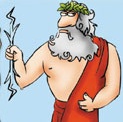 С Олимпа рассылает людям Зевс свои дары и утверждает на земле порядок и законы. В руках Зевса судьба нас смертных: счастье и несчастье, добро и зло, жизнь и смерть. Мы покорны его воле, но все же наша судьба и наше здоровье в наших руках. Пусть каждый житель-олимпионик стремится к гармонии, совершенству ума и души и тела. Да поможет нам в этом спорт и милость богов. Пусть каждый из нас будет настоящим олимпиоником -победителем.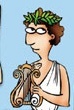 Спорт может мирить врагов, останавливать войны, быть важной основой для добрых отношений между государствами.  Давайте мы с вами проживем в мире отведенные нам для отдыха дни. Так начнем же во славу спорта и физкультуры наши олимпийские игры. И пусть священный огонь – символ нашей жизни не гаснет никогда. Соревнуйтесь, дерзайте, помня наш девиз: “Мы хотим всем рекордам наши звонкие дать имена”. И пусть благосклонны будут к нам наши элладоники-воспитатели и отметят наши достижения каждого дня медалями. Пусть превратится наш лагерь на 15 дней в арену спортивной  борьбы и творческих состязаний.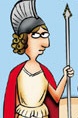 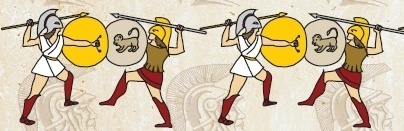 1.Паспорт программы3-62.Пояснительная записка6-103.Цель и задачи программы104.Участники программы115.Этапы реализации программы                                                                 11-136.Сроки действия программы137.Содержание деятельности                                                                        13-178.Механизм реализации программы18-289.Условия реализации программы                                                              29-3210.Ожидаемые результаты и критерии их оценки32-3411.Мониторинг воспитательного процесса                                                 34-3512.Список литературы и источники3613.Приложение37-62Номинация, по которой предоставляется программаКомплексная программа по организации летнего отдыха, оздоровления и занятости несовершеннолетних Полное название программыКомплексная краткосрочная программа летнего оздоровительного лагеря с дневным пребыванием детей «ОЛИМПИОНИК»Адресат проектной деятельностиДети и подростки МАОУ«Байкаловская средняя общеобразовательная школа»от 6 до 16 лет:- дети социально благополучной категории;- дети, оставшиеся без попечения родителей;-дети, находящиеся в трудной жизненной ситуации;- дети-инвалиды;- дети с ограниченными возможностями здоровья;- дети, проживающие в малоимущих семьях;- подростки, состоящие на учёте в ОДН, КДН и ЗП.- 100 человек в первую сменуСроки реализации программыИюнь 2015 годаЦель программыСоздание комфортных условий отдыха ребёнка в оздоровительном лагере, выявление способностей ребенка и его развитие в спорте, туризме, искусстве,  творчестве и других видах игровой деятельности, личностно-ориентированное образование и воспитание, основанное на идеалах олимпизма как философии жизни,  соединяющей в сбалансированное целое достоинства тела, воли и разума.Задачиподдерживать и укреплять здоровье детей и подростков через разнообразные виды деятельности;знакомить с традициями Олимпийского движения; создать необходимые условия для самоопределения и самоутверждения личности в коллективе, через раскрытие и реализацию детских способностей;формировать патриотическое воспитание детей через расширение знаний истории своей страны, района, села, семьи;воспитывать бережное отношение к природе через познавательный интерес детей;организовать сотрудничество детей и взрослых на основе соуправления;развивать и укреплять связи школы, семьи, учреждений дополнительного образования, культуры и др.повышать профессиональное мастерство педагогов в организации воспитательной работы с детьми.Краткое содержание программыПрограмма летнего лагеря «ОЛИМПИОНИК» используется для работы с детьми из различных социальных групп, разного возраста, уровня развития и состояния здоровья. Программа включает в себя разноплановую деятельность, объединяет различные направления оздоровления, образования, воспитания в условиях лагеря. Важнейшим направлением в работе лагеря  станет активное приобщение детей к физкультуре, спорту, олимпийским традициям и здоровому образу жизни.Лагерь  на 15 дней превращается в Центр подготовки чемпионов и будет жить под девизом “Мы хотим всем рекордам наши звонкие дать имена”! Руководство осуществляет Детский Олимпийский Комитет.Каждый день – тематический и включает программу содержательной деятельности детей и взрослых вокруг определённой темы: День открытия олимпийских игр, День здоровья, День туриста, День велосипедиста, День поэта, День России и др. Каждый день пребывания ребенка в лагере насыщен самыми разными мероприятиями, интересными развлекательными программами, конкурсами, играми и спортивными занятиями на свежем воздухе. В основу организации смены закладывается легенда, согласно которой все дети становятся участниками длительной сюжетно-ролевой игры со своими законами и правилами.При составлении плана работы на летнюю смену  учитывалосьпроведение так называемых “новых игр”, в которых отсутствует разделение участников на победителей и проигравших: за каждые соревнования команда получит золотую, серебряную или бронзовую медаль, а победитель в  личном первенстве награждается Лавриком.Горы Олимп может достичь, только тот, кто будет иметь дух олимпийца, кто вместе со своим отрядом пройдет все испытания, достигнет высоких личных результатов. Именно ему и предоставится право зажечь огонь на горе Олимп.Так начнем же во славу спорта и физкультуры наши олимпийские игры. И пусть священный огонь – символ нашей жизни не гаснет никогда. Ожидаемый результатУкрепление здоровья отдыхающих: 100% охват детей спортивными и оздоровительными мероприятиями; нулевой показатель заболеваемости в период организации смены; сохранение физического и психического здоровья детей.Пополнение жизни детей интересными социо-культурными событиями.Развитие личностных качеств ребенка.Развитие коммуникативных навыков и эмоциональное состояние отдыхающих.Получение участниками смены умений и навыков индивидуальной и коллективной творческой и трудовой деятельности, соуправления, социальной активности.Укрепление дружбы и сотрудничества  между детьми разных возрастов и национальностей, между детьми и взрослыми.Профилактика правонарушений и подростковой агрессии.Высокая степень удовлетворенности детей и родителей организацией летнего оздоровительного лагеря.Повышение профессионального мастерствапедагогов  в организации воспитательной работы с детьми.Название организацииМуниципальное автономное общеобразовательное учреждение«Байкаловская средняя общеобразовательная школа»Почтовый адрес учреждения, телефон626 118Тюменская область Тобольский районс. Байкалово ул. Советская, 4Контактные телефоны: тел./факс: 8(3456) 33-54-88Е-mail: baikalovo@mail.ruФИО руководителя учрежденияКугаевская Елена Дмитриевна, директор школыФИО автора программыПисарева Галина Ивановна, заместитель директора по воспитательной работе;Минина Светлана Анатольевна, учитель английского языкаФинансовое обеспечение программыПрограмма финансируется за счёт средств областного и муниципального  бюджета,  за счёт средств, полученных от родителейВиды работКоличество заработанных денегДежурство по лагерю10  лавриковПобеда в фестивале10 лавриковЗанятие в творческом клубе (кружок)5 лавриковУборка комнат на «отлично»5 лавриковна «хорошо»3 лаврикана «удовлетворительно»1 лаврикУборка территории5 лавриковВиды работШтрафОпоздание на зарядку,     мероприятие5 лавриковЗа дежурство в комнате на «два»5 лавриковВыход за пределы   лагеря без         разрешения30 лавриковЗа безработицу15 лавриковНарушение дисциплины во время тихого часа10 лавриковЗа грубость, оскорбление30 лавриковДниМероприятия1-й день 1 июняДень встречОткрытие лагерной смены Шоу-программа «Здравствуй, ОЛИМПИОНИК!»Инструктаж «Правила пожарной безопасности», «Правила электробезопасности»,  «Правила дорожного движения», «Правила поведения в экстремальных ситуациях», «Личная гигиена»Минутка здоровья «Мой рост, мой вес»Спортивно-игровая программа программа «Знай наших»  Игры на свежем воздухе.2-й день 2 июняДень туристаКТД «Широка страна моя родная»Игра на местности «В поисках клада»Открытие настольной игротеки. Минутка здоровья    «Солнечный ожог. Оказание первой помощи»Инструктаж «Твой режим дня на каникулах»3-й день 3 июняДень открытия олимпийских игрСпартакиада «Со спортом дружить – здоровым быть»(совместно с родителями)КТД «Зал античных ценностей»Минутка здоровья «Зеленая аптечка». Первая помощь при укусе насекомых»Инструктаж «Дорога домой»4-й день 6 июняДень поэтаКТД «У Лукоморья дуб зеленый»Интеллектуальная эстафета «По сказкам Пушкина»Минутка здоровья «Закаливание»Инструктаж «Правила поведения на воде»Подвижные игры на воздухеТворческие мастерские5-й день 7 июняДень здоровьяИгра – путешествие «Город здоровья»(совместно с детским врачом Байкаловской участковой больницы)Конкурс рисунков и плакатов «Вредным привычкам скажем нет!»Беседа и просмотр видеофильма по профилактике табакокурения, алкоголя и наркотиков «Знай, думай, выбирай!» (специалисты  МАУ КЦСОН «Тобольского района»)Минутка здоровья «Страна Витаминия»Инструктаж «Как вести себя в театре»Подвижные игры на воздухеТрудовой десант, уборка территории школы6-й день 8 июняДень велосепедистаВелородео (мероприятие отряда ЮИД, сотрудники ОГИБДД «Тобольский»)«У дорожных правил нет каникул» игра по станциям(совместно с педагогами МАУ ДО «Центр детского творчества»)Минутка здоровья «Домашние опасности»;Инструктаж «Правила дорожного движения»Подвижные игры на воздухе7-й день 9 июняДень богатыряМолодецкие потехи(сетевое взаимодействие летних лагерей)Шоу «Ожившая картина»Минутка здоровья «Как снять усталость с ног»Инструктаж «Правила пожарной безопасности» (Сотрудники ФГКУ 8 ОФПФ по Тюменской области 128 ПЧ отдельного поста Байкалова)Творческие мастерскиеСоревнования по воздушному теннису8-й день 10 июняДень РоссииПознавательная программа «Это ты, моя Россия»;(мероприятие сельской библиотеки);Викторина «Географические имена Тюменской области»(мероприятие школьной библиотеки);Операция «Помощники»(совместное дело с волонтерским отрядом «Авангард»)Минутка здоровья«Чтобы глазки не болели»Инструктаж «Теледруг и теленедруг»Творческие мастерские9-й день 14 июняДень бегунаКТД «Догони-шоу»Сказочные забеги Молодёжный флешмоб «Движение – жизнь»Минутка здоровья «Домашние животные и наше здоровье»Инструктаж «Правила поведения с животными»10-й день 15 июняДень испытанийКТД «Последний герой»Спортивная игра «Цифровая облава»Песенный волейбол (мероприятие ДК)Минутка здоровья   «Куда пропал аппетит?»Инструктаж «О мерах предупреждения при захвате в заложники»11-й день 16 июняДень веселых игрКТД «Делай как мы, делай лучше нас» Игровое пятиборьеМинутка здоровья «Тепловой удар. Оказание помощи при тепловом ударе»Инструктаж «Правила поведения в природе»Творческие мастерские12-й день 17 июняДень футболаКомический футбол(совместно с родителями)Футбольная эстафета.КТД «Мода и спорт» (конкурс модельеров)Минутка здоровья «Осанка-основа красивой походки»;Инструктаж «Правила поведения в экстремальных ситуациях»13-й день 20 июняДень спорта«Малая спартакиада». Первенство лагеря по различным видам спорта;Шахматно-шашечный турнирОперация «Чистый двор»;Минутка здоровья «Гигиена в доме»Инструктаж «Правила поведения в общественных местах»14-й день 21 июняДень рекордовТурнир СЛАБОков(сетевое взаимодействие летних лагерей)КТД «Сам себе рекордсмен»Минутка здоровья «Профилактика кишечных заболеваний»Инструктаж «Правила электробезопасности»Трудовой десант, уборка территории школыСоревнования по баскетболу15-й день 22 июняДень Олимпийских игрВахта памяти у обелиска, возложение венков и цветов (мероприятие с ДК и Советом ветеранов)Акция «Синий платочек»(совместная акция с волонтерским отрядом «Авангард»)«Ода спорту» - фестиваль (концерт, выставка, презентация фотоальбома) закрытие лагерной смены(совместно с ДК)Закапывание капсулы с пожеланиями ребятам лета 2017 годаМинутка здоровья «Лето, ах, лето» (Советы  на лето)Инструктаж «Правила пожарной безопасности», «Правила электробезопасности»,  «Правила дорожного движения», «Правила поведения в экстремальных ситуациях», «Правила поведения в природе», «Лесной пожар»Трудовой десант, уборка территории школы № п/пСодержание контроляСрок проведения контроляКто проверяетВыход на результат1Подготовка программы летнего оздоровительного лагеря.Февраль 2016г.Директор школыЗащита программы на педагогическом совете2Программно-методическое обеспечение лагеря дневного пребывания детей. Информационно-разъяснительная работа среди обучающихся и их родителей.Март-апрель 2016г.Заместитель директорапо ВРСовещание при директоре3Организация работы оздоровительного лагеря с дневным пребыванием детей «Олимпия»апрель-май 2016г.Директор школыПедагогический совет школы4Контроль за подготовкой  документациипо организации работы летнего оздоровительного лагеря с дневным пребываниемМай 2016г.Заместитель директорапо ВРСовещание при директоре5Уровень проведения оздоровительной и воспитательной работы в оздоровительном лагере.В течение сменыНачальник лагеряМед.РаботникСовещание при директоре6Контроль за организацией деятельности  летнего оздоровительного лагеря с дневным пребыванием.ИюньЗаместитель директорапо ВРСовещание при директоре7Контроль за планами воспитательной работы в лагере, журналов по технике безопасности, инструктажей.ИюньЗаместитель директорапо ВРСовещание при директоре8Контроль  за организацией питанияЕжедневноНачальник лагеря, мед.РаботникСовещание при директоре9Фотогалерея на каждый деньЕжедневноНачальник лагеряИнформация на сайте школы10Ведение общелагерного экрана достиженийЕжедневноНачальник лагеряИнформация на сайте школы11Контроль за оценкой эффективности оздоровления детейНачало и конец сменыМед.РаботникСовещание при директоре12Контроль за реализацией программыИюньДиректор школыСовещание при директоре13Итоги летней оздоровительной кампании «Лето – 2016»АвгустНачальник лагеряМетодическое объединение классных руководителейПрименениеМатериальная базаОтветственные1234КабинетыИгровые комнатыМатериальная база школыНачальник лагеря, воспитатели, технический персоналСтадионПроведение общелагерных игр на воздухе, спартакиады, спортивные состязанияМатериальная база школыСпортивный руководительШкольный дворЛинейка, утренняя зарядка, общелагерные и  отрядные дела, игры-путешествияМатериальная база школыНачальник лагеря, вожатая,  воспитателиМедицинский кабинетМедосмотр в начале и конце сменыМатериальная база школыМедицинский работнгикШкольная библиотекаЛитература для педагогов и детей лагеряМатериальная база школыБиблиотекарьШкольная столоваяЗавтрак, обед, полдникВыделенные средстваОтветственный за питание, повараКомнаты гигиеныТуалеты, сушилки для полотенец, раздевалкиМатериальная база школыНачальник лагеря, воспитатели, технический персоналСпальные комнатыСончасМатериальная база школыНачальник лагеря, воспитатели, технический персоналАктовый залОбщелагерные мероприятия, просмотр фильмов, мультфильмовМатериальная база школыНачальник лагеря, вожатая, воспитатели, технический персонал№п/пНаименованиеЦена1Канцтовары 3000 руб.2Призы 5000 руб.4Экскурсии, посещение театра10000 руб.5Настольные игры2000 руб.6Приобретение питьевой воды3000 руб.Итого:23000 руб.№п/пФакторы рискаМеры профилактики1Низкая активность детей в реализации программыВыявление индивидуальных способностей и интересов ребенка для приобщения и занятости другой деятельностью (социально-значимой, спортивной, организационной и т.д.)2Неблагоприятные климатические условияОрганизация мероприятий согласно тематике смен в 2-х вариантах (на основе учета погоды: на свежем воздухе – в хорошую погоду, в помещениях лагеря на плохие погодные условия)3Недостаточная компетентность помощников организаторов досугаПроведение с помощниками организаторов досуга инструктивных сборов с теоретическими и практическими занятиями по тематике смены4Недостаточная материальная база для реализации программыЗаранее предусмотреть смету расходов на смену5Недостаточная психологическая компетентность  воспитательского  коллективаПроведение  инструктивных сборов с теоретическими и практическими занятиями по тематике смены.Планирование взаимозаменяемости   воспитателей. Индивидуальная работа с воспитателями по коррекции содержания работы.№КритерииИндикаторыФормулаИнструментарий1Уровень комфортностиДоля детей, которые чувствуют себя комфортноОтношение количества детей, ответивших «да» к общему количеству детей в лагереАнкетирование2Уровень самореализацииДоля детей, проявивших свои способности и уменияОтношение количества детей, проявивших свои способности и умения к общему количеству детей в лагереАнкетирование3Уровень саморазвитияДоля детей, которые приобрели конкретные умения и навыкиОтношение количества детей, которые приобрели конкретные умения и навыки к общему количеству детей в лагереАнкетирование4Сохранение и укрепление здоровьяПрибавка детей в массе и ростеОтношение количества детей с оздоровительным эффектом к общему количеству детей в лагереМониторинг массы и веса4Сохранение и укрепление здоровьяДоля детей, посещающих спортивные мероприятияОтношение количества детей, которые посещали спортивные мероприятия к общему количеству детей в лагереТаблица посещаемости мероприятийСохранение и укрепление здоровьяУровень заболеваемостиНулевой показатель заболеваемости в период организации сменыЖурнал посещения медкабинета5Профилактика правонарушений и подростковой агрессииОфициальная информация из ПДН о числе правонарушений отдыхающих в летний периодОтношение количества правонарушений детей к общему количеству детей в лагереСтатистические данные6Уровень творческой активности детейДоля детей, проявивших творческие способностиОтношение количества детей, проявивших творческие способности к общему количеству детей в лагереДиагностика социальной активности7Оценка лагерной сменыДоля детей, удовлетворённых лагерной сменойОтношение количества детей, которые удовлетворены лагерной сменой к общему количеству детей в лагереАнкетирование№Тема занятийКол-во  часов1.Знакомство с фигурамиа) расположение на доскеб) роль и функция каждой фигуры12.Основные тактические приемы13.Практические занятия: разбор и разыгрывание с партнёром специально подобранных позиций, решение задач1№Тема занятийКол-во  часов1.Знакомство с историей танцев народов мира.12.Разучивание танца «Сиртаки».13.Танцевальный флешмоб. Участие в концерте с танцем драм степ.1№Тема занятийКол-во  часов1.История направления боди-арт.12.Способы нанесения рисунков и надписей на тело.13.Создание собственных творческих проектов.14.Представление и защита творческих проектов1№Тема занятийКол-во часов1.Изделия из пластмассовых бутылок12. Изделия из одноразовой посуды13.Творчество из пластинок своими руками1№п/пТема занятияЧасы1Работа в технике декупаж12Работа в технике квиллинг13Работа в технике кусудама1№Тема занятийКол-во часов1.Подготовка к летним каникулам. Дорожные знаки для пешехода12.Обязанности пешеходов и пассажиров.  Настольные игры по ПДД13.Правила движения велосипедистов. Перевозка людей и груза на велосипедеУстройство и техническое обслуживание велосипеда. Снаряжение велосипеда. Экипировка.14.Выпуск и распространение профилактических буклетов для водителей «Сбереги ребёнка на дороге!»15.Акция в центре села  «Соблюдаешь правила – поступаешь правильно»16Игра по станциям «У дорожных правил нет каникул» 17.Общелагерное соревнование по велоспорту «Велородео»18.Выступление агитбригады по ПДД 1Начало формы Задачи:развивать творческие способности, память, произвольное внимание, творческое мышление, фантазию и воображение;развивать навыки актёрского мастерства и сценической речи;создавать атмосферу доброжелательности в коллективе.Начало формы Задачи:развивать творческие способности, память, произвольное внимание, творческое мышление, фантазию и воображение;развивать навыки актёрского мастерства и сценической речи;создавать атмосферу доброжелательности в коллективе.Начало формы Задачи:развивать творческие способности, память, произвольное внимание, творческое мышление, фантазию и воображение;развивать навыки актёрского мастерства и сценической речи;создавать атмосферу доброжелательности в коллективе.Начало формы Задачи:развивать творческие способности, память, произвольное внимание, творческое мышление, фантазию и воображение;развивать навыки актёрского мастерства и сценической речи;создавать атмосферу доброжелательности в коллективе.Начало формы Задачи:развивать творческие способности, память, произвольное внимание, творческое мышление, фантазию и воображение;развивать навыки актёрского мастерства и сценической речи;создавать атмосферу доброжелательности в коллективе.№Тема занятийКол-во часов1.История театра. История театра Древней Греции, особенность древнегреческого театра.12.Выразительное чтение по ролям. Репетиция спектакля.13.Игры – импровизации. Репетиция спектакля.14.Показ спектакля на закрытии лагерной смены.1№Тема занятийКол-во часов1.Вводное занятие. Техника безопасности во время степ - аэробики12.Обучение простым шагам 23.Основные элементы упражнений в степ – аэробики24.Разучивание связок из нескольких шагов с работой рук 25.Выполнение упражнений в такт музыке 1№Тема занятийКол-во часов1.Дать понятие программной среде Adobe Premiere, Pinnacle Studio как средству создания видеофильмов. Генерация идеи (замысла).12.Создание покадрового сценария. Фотосессия.13.Звуковое оформление. Монтаж.1Начало формы Задачи:формировать благоприятный психологический климат;обеспечить получение ребёнком позитивного опыта взаимоотношений со сверстниками в совместной деятельности и коллективных играх;формировать коммуникативные навыки, умение вести диалог, воспринимать различные точки зрения партнёров, формулировать и доказывать собственную мысль.№Тема занятийКол-во часов1.Коммуникативные игры «Кто я? Какой я?»12.Игра «Интеллектуальное ралли»13.Арт – терапия «Раскрашивание мандал»1№ п/пТема занятийКоличество часов1Олимпийские зимние игры в Сочи – триумф России. Обзор22Как рождался всемирный праздник. Заметка23Олимпийские игры современности. Очерк2